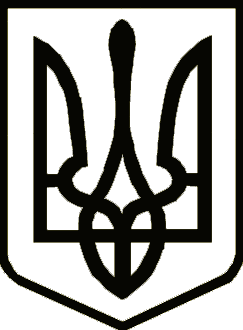 УкраїнаСРІБНЯНСЬКА СЕЛИЩНА РАДАРОЗПОРЯДЖЕННЯПро утворення дисциплінарної комісіїз розгляду дисциплінарних справ     	Керуючись ст.ст. 147-1, 149 глави X Кодексу законів про працю України, ст. 42 Закону України «Про місцеве самоврядування в Україні», Законом України «Про службу в органах місцевого самоврядування», з метою здійснення дисциплінарних проваджень з розгляду дисциплінарних справ, зобов`язую:    	1.Утворити дисциплінарну комісію з розгляду дисциплінарних справ Срібнянської селищної ради (далі - дисциплінарна комісія) та затвердити її склад (додаток 1).        2.Затвердити Порядок здійснення дисциплінарного провадження з розгляду дисциплінарних справ (додаток 2).       3.Членам дисциплінарної комісії здійснювати свої функції у встановленому законодавством порядку.       4.Контроль за виконанням даного розпорядження залишаю за собою.Селищний голова                                                     	      Олена ПАНЧЕНКО25 травня2021 року    смт Срібне			      №      91